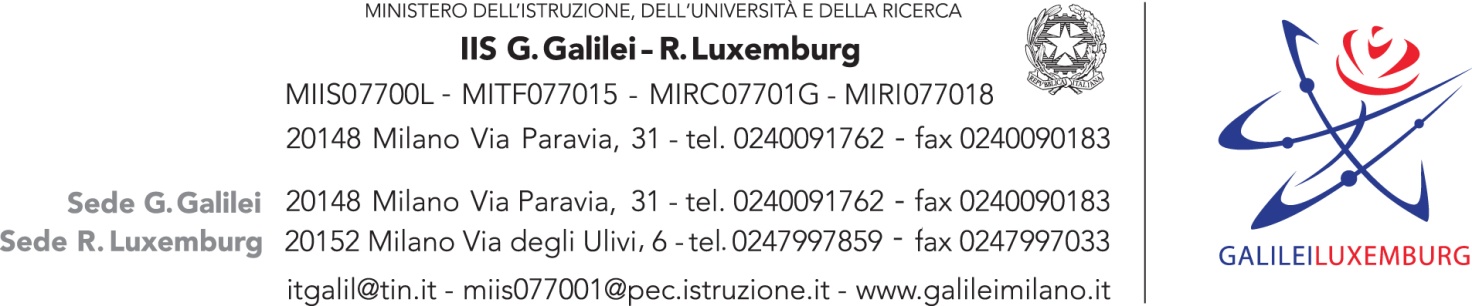 Prot.n. ….. /2018 – Milano …../01/2018			                           IL DIRIGENTE SCOLASTICOVISTA la normativa vigente,				DELEGA  Il Prof.\La Prof.ssa ……………………………………..  a svolgere le funzioni in sua vece, nelle forme e ai sensi della normativa vigente, per lo svolgimento degli  scrutini della Classe …………….., Plesso …………………………., in data …………………………….							Il Dirigente Scolastico  							Prof.ssa Annamaria Borando